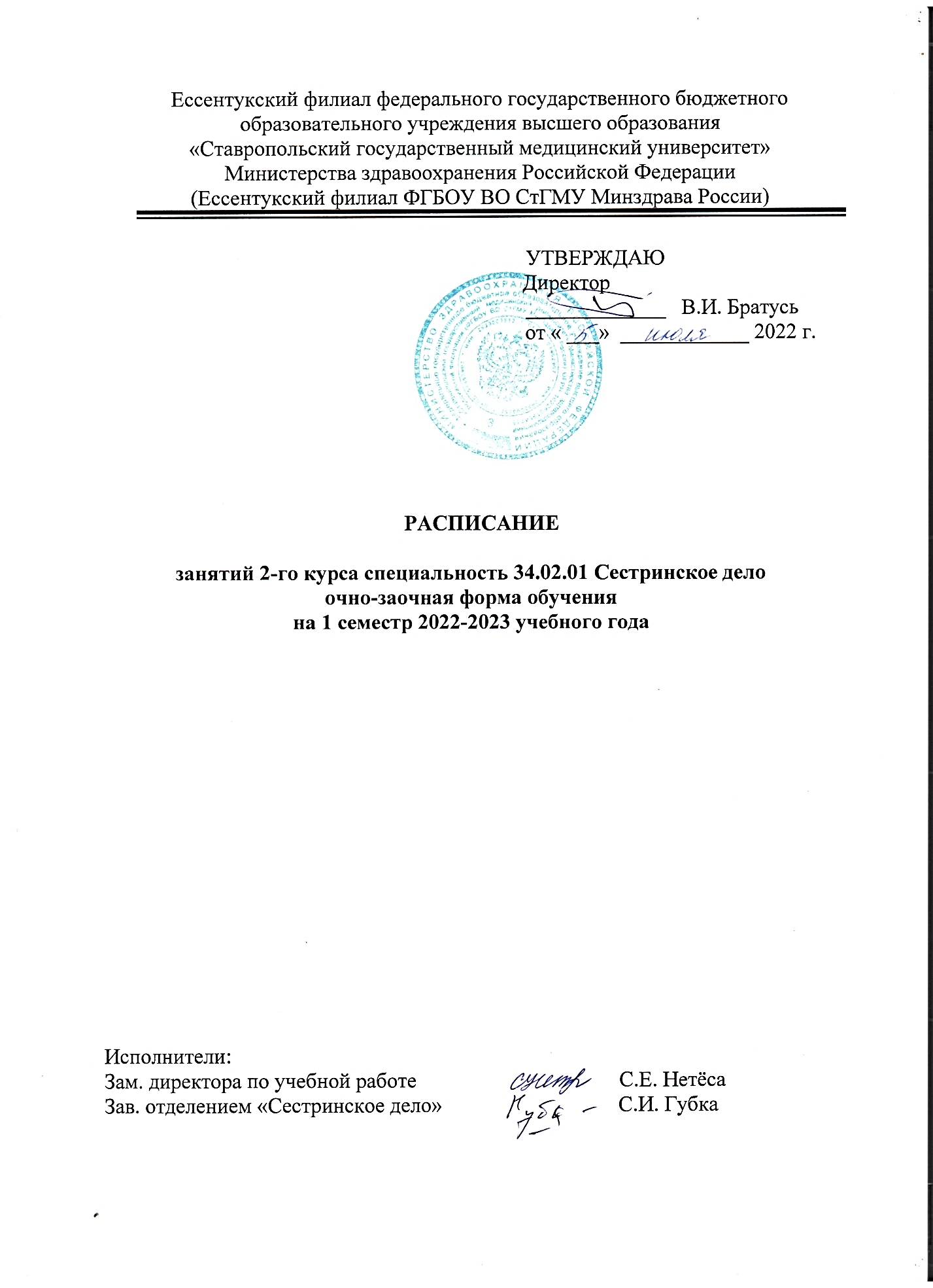 Условные обозначения к расписаниюпо специальности34.02.01 Сестринское делоРАСПИСАНИЕ ЗАНЯТИЙ НА 2022-2023 УЧ.ГОДРАСПИСАНИЕ ЗАНЯТИЙ НА 2022-2023 УЧ.ГОДРАСПИСАНИЕ ЗАНЯТИЙ НА 2022-2023 УЧ.ГОДРАСПИСАНИЕ ЗАНЯТИЙ НА 2022-2023 УЧ.ГОД- Практика по учебным дисциплинам- Лекция- Практика по учебным дисциплинам- Лекция- Практика  по профессиональным модулям- День консультаций, отработок, самостоятельной работы студентов, методической работы преподавателей.- Учебная практика, производственная практика- День консультаций, отработок, самостоятельной работы студентов, методической работы преподавателей.- Учебная практика, производственная практика- Праздничные дни251В251ВСЕНТЯБРЬСЕНТЯБРЬСЕНТЯБРЬСЕНТЯБРЬСЕНТЯБРЬСЕНТЯБРЬСЕНТЯБРЬСЕНТЯБРЬСЕНТЯБРЬПонедельник5121919192626Понедельник8.00 9.35Понедельник9.45 11.20Понедельник11.50 13.25Понедельник13.35 15.10Понедельник15.20 17.00Инф. техн. в проф. деят.Ястребова В.Е.Здор. чел. и его окр.Золотарева И.Л.Здор. чел. и его окр.Золотарева И.Л.Здор. чел. и его окр.Золотарева И.Л.Здор. чел. и его окр.Золотарева И.Л.Здор. чел. и его окр.Золотарева И.Л.Здор. чел. и его окр.Золотарева И.Л.Понедельник17.05 18.40Осн. профил.Попова Н.Н.Осн. профил.Попова Н.Н.Осн. профил.Попова Н.Н.Осн. профил.Попова Н.Н.Осн. профил.Попова Н.Н.Осн. профил.Попова Н.Н.Осн. профил.Попова Н.Н.Вторник6132020202727Вторник8.00 9.35Вторник9.45 11.20Вторник11.50 13.25Вторник13.35 15.10Вторник15.20 17.00Осн. философииКорогодина Е.А.Осн. философииКорогодина Е.А.Осн. философииКорогодина Е.А.Осн. философииКорогодина Е.А.Осн. философииКорогодина Е.А.Осн. философииКорогодина Е.А.Осн. философииКорогодина Е.А.Вторник17.05 18.40Физ. культураСтороженко Т.Н.Физ. культураСтороженко Т.Н.Иностр. языкДрофа И.В.Иностр. языкЛимаренко М.В.Иностр. языкЛимаренко М.В.Иностр. языкДрофа И.В.Иностр. языкЛимаренко М.В.Среда7142121212828Среда8.00 9.35Среда9.45 11.20Среда11.50 13.25Среда13.35 15.10Среда15.20 17.00Здор. чел. и его окр.Золотарева И.Л.Здор. чел. и его окр.Золотарева И.Л.Здор. чел. и его окр.Золотарева И.Л.Здор. чел. и его окр.Золотарева И.Л.Здор. чел. и его окр.Золотарева И.Л.Здор. чел. и его окр.Золотарева И.Л.Здор. чел. и его окр.Золотарева И.Л.Среда17.05 18.40СД в сист. ПМСП насел.Попова Н.Н.СД в сист. ПМСП насел.Попова Н.Н.СД в сист. ПМСП насел.Попова Н.Н.СД в сист. ПМСП насел.Попова Н.Н.СД в сист. ПМСП насел.Попова Н.Н.Инф. техн. в проф. деят.Ястребова В.Е.Инф. техн. в проф. деят.Ястребова В.Е.Четверг118152222222929Четверг8.00 9.35Четверг9.45 11.20Четверг11.50 13.25Четверг13.35 15.10Четверг15.20 17.00Осн. философииКорогодина Е.А.Осн. философииКорогодина Е.А.Осн. профил.Попова Н.Н.Осн. философииКорогодина Е.А.Иностр. языкДрофа И.В.Иностр. языкДрофа И.В.Здор. чел. и его окр.Золотарева И.Л.Здор. чел. и его окр.Золотарева И.Л.Иностр. языкЛимаренко М.В.Четверг17.05 18.40Инф. техн. в проф. деят.Ястребова В.Е.Инф. техн. в проф. деят.Ястребова В.Е.СД в сист. ПМСП насел.Попова Н.Н.Инф. техн. в проф. деят.Ястребова В.Е.Инф. техн. в проф. деят.Ястребова В.Е.Инф. техн. в проф. деят.Ястребова В.Е.Здор. чел. и его окр.Золотарева И.Л.Здор. чел. и его окр.Золотарева И.Л.Инф. техн. в проф. деят.Ястребова В.Е.Пятница229162323233030Пятница8.00 9.35Пятница9.45 11.20Пятница11.50 13.25Пятница13.35 15.10Пятница15.20 17.00Инф. техн. в проф. деят.Ястребова В.Е.Инф. техн. в проф. деят.Ястребова В.Е.Пятница17.05 18.40Иностр. языкДрофа И.В.Иностр. языкЛимаренко М.В.Суббота 331017242424Суббота 8.00 9.35День консультаций,отработок, самостоятельной работы студентов, метод.работы преподавателейДень консультаций,отработок, самостоятельной работы студентов, метод.работы преподавателейДень консультаций,отработок, самостоятельной работы студентов, метод.работы преподавателейДень консультаций,отработок, самостоятельной работы студентов, метод.работы преподавателейДень консультаций,отработок, самостоятельной работы студентов, метод.работы преподавателейДень консультаций,отработок, самостоятельной работы студентов, метод.работы преподавателейДень консультаций,отработок, самостоятельной работы студентов, метод.работы преподавателейСуббота 9.45 11.20День консультаций,отработок, самостоятельной работы студентов, метод.работы преподавателейДень консультаций,отработок, самостоятельной работы студентов, метод.работы преподавателейДень консультаций,отработок, самостоятельной работы студентов, метод.работы преподавателейДень консультаций,отработок, самостоятельной работы студентов, метод.работы преподавателейДень консультаций,отработок, самостоятельной работы студентов, метод.работы преподавателейДень консультаций,отработок, самостоятельной работы студентов, метод.работы преподавателейДень консультаций,отработок, самостоятельной работы студентов, метод.работы преподавателейСуббота 11.50 13.25День консультаций,отработок, самостоятельной работы студентов, метод.работы преподавателейДень консультаций,отработок, самостоятельной работы студентов, метод.работы преподавателейДень консультаций,отработок, самостоятельной работы студентов, метод.работы преподавателейДень консультаций,отработок, самостоятельной работы студентов, метод.работы преподавателейДень консультаций,отработок, самостоятельной работы студентов, метод.работы преподавателейДень консультаций,отработок, самостоятельной работы студентов, метод.работы преподавателейДень консультаций,отработок, самостоятельной работы студентов, метод.работы преподавателейСуббота 13.35 15.10Суббота 15.20 17.00Суббота 17.05 18.40251В251ВОКТЯБРЬОКТЯБРЬОКТЯБРЬОКТЯБРЬОКТЯБРЬОКТЯБРЬОКТЯБРЬОКТЯБРЬОКТЯБРЬОКТЯБРЬОКТЯБРЬОКТЯБРЬОКТЯБРЬОКТЯБРЬПонедельник331010101717171724242424Понедельник8.00 9.35Понедельник9.45 11.20Понедельник11.50 13.25Понедельник13.35 15.10Понедельник15.20 17.00Здор. чел. и его окр.Золотарева И.Л.Здор. чел. и его окр.Золотарева И.Л.Здор. чел. и его окр.Золотарева И.Л.Здор. чел. и его окр.Золотарева И.Л.Здор. чел. и его окр.Золотарева И.Л.Здор. чел. и его окр.Золотарева И.Л.Здор. чел. и его окр.Золотарева И.Л.Здор. чел. и его окр.Золотарева И.Л.СД в сист. ПМСП насел.Попова Н.Н.СД в сист. ПМСП насел.Попова Н.Н.СД в сист. ПМСП насел.Попова Н.Н.Здор. чел. и его окр.Золотарева И.Л.Здор. чел. и его окр.Золотарева И.Л.Понедельник17.05 18.40Осн. профил.Попова Н.Н.Осн. профил.Попова Н.Н.Инф. техн. в проф. деят.Ястребова В.Е.Инф. техн. в проф. деят.Ястребова В.Е.Инф. техн. в проф. деят.Ястребова В.Е.Здор. чел. и его окр.Золотарева И.Л.Здор. чел. и его окр.Золотарева И.Л.Здор. чел. и его окр.Золотарева И.Л.СД в сист. ПМСП насел.Попова Н.Н.СД в сист. ПМСП насел.Попова Н.Н.СД в сист. ПМСП насел.Попова Н.Н.Здор. чел. и его окр.Золотарева И.Л.Здор. чел. и его окр.Золотарева И.Л.Вторник441111111818181825252525Вторник8.00 9.35Вторник9.45 11.20Вторник11.50 13.25Вторник13.35 15.10Вторник15.20 17.00Осн. профил.Попова Н.Н.Здор. чел. и его окр.Золотарева И.Л.Здор. чел. и его окр.Золотарева И.Л.Здор. чел. и его окр.Золотарева И.Л.Осн. профил.Попова Н.Н.Осн. профил.Попова Н.Н.Здор. чел. и его окр.Золотарева И.Л.Здор. чел. и его окр.Золотарева И.Л.Здор. чел. и его окр.Золотарева И.Л.Здор. чел. и его окр.Золотарева И.Л.Здор. чел. и его окр.Золотарева И.Л.Осн. профил.Попова Н.Н.Осн. профил.Попова Н.Н.Вторник17.05 18.40Осн. профил.Попова Н.Н.Здор. чел. и его окр.Золотарева И.Л.Здор. чел. и его окр.Золотарева И.Л.Здор. чел. и его окр.Золотарева И.Л.Осн. профил.Попова Н.Н.Осн. профил.Попова Н.Н.Здор. чел. и его окр.Золотарева И.Л.Здор. чел. и его окр.Золотарева И.Л.Здор. чел. и его окр.Золотарева И.Л.Здор. чел. и его окр.Золотарева И.Л.Здор. чел. и его окр.Золотарева И.Л.Осн. профил.Попова Н.Н.Осн. профил.Попова Н.Н.Среда551212121919191926262626Среда8.00 9.35Среда9.45 11.20Среда11.50 13.25Среда13.35 15.10Среда15.20 17.00Здор. чел. и его окр.Золотарева И.Л.Здор. чел. и его окр.Золотарева И.Л.СД в сист. ПМСП насел.Попова Н.Н.СД в сист. ПМСП насел.Попова Н.Н.СД в сист. ПМСП насел.Попова Н.Н.СД в сист. ПМСП насел.Попова Н.Н.СД в сист. ПМСП насел.Попова Н.Н.СД в сист. ПМСП насел.Попова Н.Н.СД в сист. ПМСП насел.Попова Н.Н.СД в сист. ПМСП насел.Попова Н.Н.СД в сист. ПМСП насел.Попова Н.Н.СД в сист. ПМСП насел.Попова Н.Н.СД в сист. ПМСП насел.Попова Н.Н.Среда17.05 18.40СД в сист. ПМСП насел.Попова Н.Н.СД в сист. ПМСП насел.Попова Н.Н.Осн. профил.Попова Н.Н.Осн. профил.Попова Н.Н.Осн. профил.Попова Н.Н.Осн. профил.Попова Н.Н.Осн. профил.Попова Н.Н.Осн. профил.Попова Н.Н.Осн. профил.Попова Н.Н.Инф. техн. в проф. деят.Ястребова В.Е.Четверг661313132020202027272727Четверг8.00 9.35Четверг9.45 11.20Четверг11.50 13.25Четверг13.35 15.10Четверг15.20 17.00Инф. техн. в проф. деят.Ястребова В.Е.Инф. техн. в проф. деят.Ястребова В.Е.Инф. техн. в проф. деят.Ястребова В.Е.Иностр. языкЛимаренко М.В.Иностр. языкЛимаренко М.В.Инф. техн. в проф. деят.Ястребова В.Е.Инф. техн. в проф. деят.Ястребова В.Е.Иностр. языкЛимаренко М.В.Иностр. языкЛимаренко М.В.Инф. техн. в проф. деят.Ястребова В.Е.Инф. техн. в проф. деят.Ястребова В.Е.Инф. техн. в проф. деят.Ястребова В.Е.Инф. техн. в проф. деят.Ястребова В.Е.Четверг17.05 18.40Физ. культураСтороженко Т.Н.Физ. культураСтороженко Т.Н.Иностр. языкДрофа И.В.Инф. техн. в проф. деят.Ястребова В.Е.Инф. техн. в проф. деят.Ястребова В.Е.Иностр. языкДрофа И.В.Иностр. языкДрофа И.В.Инф. техн. в проф. деят.Ястребова В.Е.Инф. техн. в проф. деят.Ястребова В.Е.Осн. философииКорогодина Е.А.Осн. философииКорогодина Е.А.Осн. философииКорогодина Е.А.Осн. философииКорогодина Е.А.Пятница771414142121212128282828Пятница8.00 9.35Пятница9.45 11.20Пятница11.50 13.25Пятница13.35 15.10Пятница15.20 17.00Инф. техн. в проф. деят.Ястребова В.Е.Инф. техн. в проф. деят.Ястребова В.Е.Инф. техн. в проф. деят.Ястребова В.Е.Пятница17.05 18.40Иностр. языкДрофа И.В.Иностр. языкДрофа И.В.Иностр. языкДрофа И.В.Инф. техн. в проф. деят.Ястребова В.Е.Суббота 1881515152222222229292929Суббота 8.00 9.35День консультаций,отработок, самостоятельной работы студентов, метод.работы преподавателейДень консультаций,отработок, самостоятельной работы студентов, метод.работы преподавателейДень консультаций,отработок, самостоятельной работы студентов, метод.работы преподавателейДень консультаций,отработок, самостоятельной работы студентов, метод.работы преподавателейДень консультаций,отработок, самостоятельной работы студентов, метод.работы преподавателейДень консультаций,отработок, самостоятельной работы студентов, метод.работы преподавателейДень консультаций,отработок, самостоятельной работы студентов, метод.работы преподавателейДень консультаций,отработок, самостоятельной работы студентов, метод.работы преподавателейДень консультаций,отработок, самостоятельной работы студентов, метод.работы преподавателейДень консультаций,отработок, самостоятельной работы студентов, метод.работы преподавателейСуббота 9.45 11.20День консультаций,отработок, самостоятельной работы студентов, метод.работы преподавателейДень консультаций,отработок, самостоятельной работы студентов, метод.работы преподавателейДень консультаций,отработок, самостоятельной работы студентов, метод.работы преподавателейДень консультаций,отработок, самостоятельной работы студентов, метод.работы преподавателейДень консультаций,отработок, самостоятельной работы студентов, метод.работы преподавателейДень консультаций,отработок, самостоятельной работы студентов, метод.работы преподавателейДень консультаций,отработок, самостоятельной работы студентов, метод.работы преподавателейДень консультаций,отработок, самостоятельной работы студентов, метод.работы преподавателейДень консультаций,отработок, самостоятельной работы студентов, метод.работы преподавателейДень консультаций,отработок, самостоятельной работы студентов, метод.работы преподавателейСуббота 11.50 13.25День консультаций,отработок, самостоятельной работы студентов, метод.работы преподавателейДень консультаций,отработок, самостоятельной работы студентов, метод.работы преподавателейДень консультаций,отработок, самостоятельной работы студентов, метод.работы преподавателейДень консультаций,отработок, самостоятельной работы студентов, метод.работы преподавателейДень консультаций,отработок, самостоятельной работы студентов, метод.работы преподавателейДень консультаций,отработок, самостоятельной работы студентов, метод.работы преподавателейДень консультаций,отработок, самостоятельной работы студентов, метод.работы преподавателейДень консультаций,отработок, самостоятельной работы студентов, метод.работы преподавателейДень консультаций,отработок, самостоятельной работы студентов, метод.работы преподавателейДень консультаций,отработок, самостоятельной работы студентов, метод.работы преподавателейСуббота 13.35 15.10Суббота 15.20 17.00Суббота 17.05 18.40251В251В  ОКТЯБРЬ                                            НОЯБРЬ  ОКТЯБРЬ                                            НОЯБРЬ  ОКТЯБРЬ                                            НОЯБРЬ  ОКТЯБРЬ                                            НОЯБРЬ  ОКТЯБРЬ                                            НОЯБРЬ  ОКТЯБРЬ                                            НОЯБРЬ  ОКТЯБРЬ                                            НОЯБРЬ  ОКТЯБРЬ                                            НОЯБРЬ  ОКТЯБРЬ                                            НОЯБРЬ  ОКТЯБРЬ                                            НОЯБРЬ  ОКТЯБРЬ                                            НОЯБРЬ  ОКТЯБРЬ                                            НОЯБРЬ  ОКТЯБРЬ                                            НОЯБРЬ  ОКТЯБРЬ                                            НОЯБРЬ  ОКТЯБРЬ                                            НОЯБРЬ  ОКТЯБРЬ                                            НОЯБРЬ  ОКТЯБРЬ                                            НОЯБРЬ  ОКТЯБРЬ                                            НОЯБРЬ  ОКТЯБРЬ                                            НОЯБРЬ  ОКТЯБРЬ                                            НОЯБРЬПонедельник3131313177777714141414142121212128Понедельник8.00 9.35Понедельник9.45 11.20Понедельник11.50 13.25Понедельник13.35 15.10Понедельник15.20 17.00Здор. чел. и его окр.Золотарева И.Л.Здор. чел. и его окр.Золотарева И.Л.Здор. чел. и его окр.Золотарева И.Л.СД в сист. ПМСП насел.Попова Н.Н.СД в сист. ПМСП насел.Попова Н.Н.СД в сист. ПМСП насел.Попова Н.Н.СД в сист. ПМСП насел.Попова Н.Н.СД в сист. ПМСП насел.Попова Н.Н.СД в сист. ПМСП насел.Попова Н.Н.Здор. чел. и его окр.Золотарева И.Л.СД в сист. ПМСП насел.Попова Н.Н.СД в сист. ПМСП насел.Попова Н.Н.СД в сист. ПМСП насел.Попова Н.Н.СД в сист. ПМСП насел.Попова Н.Н.СД в сист. ПМСП насел.Попова Н.Н.СД в сист. ПМСП насел.Попова Н.Н.СД в сист. ПМСП насел.Попова Н.Н.Здор. чел. и его окр.Золотарева И.Л.УП 01.01Понедельник17.05 18.40Здор. чел. и его окр.Золотарева И.Л.Здор. чел. и его окр.Золотарева И.Л.Здор. чел. и его окр.Золотарева И.Л.СД в сист. ПМСП насел.Попова Н.Н.СД в сист. ПМСП насел.Попова Н.Н.СД в сист. ПМСП насел.Попова Н.Н.СД в сист. ПМСП насел.Попова Н.Н.СД в сист. ПМСП насел.Попова Н.Н.СД в сист. ПМСП насел.Попова Н.Н.Здор. чел. и его окр.Золотарева И.Л.СД в сист. ПМСП насел.Попова Н.Н.СД в сист. ПМСП насел.Попова Н.Н.СД в сист. ПМСП насел.Попова Н.Н.СД в сист. ПМСП насел.Попова Н.Н.СД в сист. ПМСП насел.Попова Н.Н.СД в сист. ПМСП насел.Попова Н.Н.СД в сист. ПМСП насел.Попова Н.Н.Здор. чел. и его окр.Золотарева И.Л.УП 01.01Вторник111188888815151515152222222229Вторник8.00 9.35Вторник9.45 11.20Вторник11.50 13.25Вторник13.35 15.10Вторник15.20 17.00Осн. профил.Попова Н.Н.Осн. профил.Попова Н.Н.Здор. чел. и его окр.Золотарева И.Л.Здор. чел. и его окр.Золотарева И.Л.Осн. профил.Попова Н.Н.Осн. профил.Попова Н.Н.Осн. профил.Попова Н.Н.Осн. профил.Попова Н.Н.Осн. профил.Попова Н.Н.Здор. чел. и его окр.Золотарева И.Л.Здор. чел. и его окр.Золотарева И.Л.Здор. чел. и его окр.Золотарева И.Л.Здор. чел. и его окр.Золотарева И.Л.Осн. профил.Попова Н.Н.Осн. профил.Попова Н.Н.УП 01.01Вторник17.05 18.40Осн. профил.Попова Н.Н.Осн. профил.Попова Н.Н.Здор. чел. и его окр.Золотарева И.Л.Здор. чел. и его окр.Золотарева И.Л.Осн. профил.Попова Н.Н.Осн. профил.Попова Н.Н.Осн. профил.Попова Н.Н.Осн. профил.Попова Н.Н.Осн. профил.Попова Н.Н.Здор. чел. и его окр.Золотарева И.Л.Здор. чел. и его окр.Золотарева И.Л.Здор. чел. и его окр.Золотарева И.Л.Здор. чел. и его окр.Золотарева И.Л.Осн. профил.Попова Н.Н.Осн. профил.Попова Н.Н.УП 01.01Вторник17.05 18.40Осн. профил.Попова Н.Н.Осн. профил.Попова Н.Н.Здор. чел. и его окр.Золотарева И.Л.Здор. чел. и его окр.Золотарева И.Л.Осн. профил.Попова Н.Н.Осн. профил.Попова Н.Н.Осн. профил.Попова Н.Н.Осн. профил.Попова Н.Н.Осн. профил.Попова Н.Н.Здор. чел. и его окр.Золотарева И.Л.Здор. чел. и его окр.Золотарева И.Л.Здор. чел. и его окр.Золотарева И.Л.Здор. чел. и его окр.Золотарева И.Л.Осн. профил.Попова Н.Н.Осн. профил.Попова Н.Н.УП 01.01Среда222299999916161616162323232330Среда8.00 9.35Среда9.45 11.20Среда11.50 13.25Среда13.35 15.10Среда15.20 17.00Осн. философииКорогодина Е.А.Осн. философииКорогодина Е.А.Осн. философииКорогодина Е.А.Осн. философииКорогодина Е.А.СД в сист. ПМСП насел.Попова Н.Н.СД в сист. ПМСП насел.Попова Н.Н.СД в сист. ПМСП насел.Попова Н.Н.СД в сист. ПМСП насел.Попова Н.Н.СД в сист. ПМСП насел.Попова Н.Н.СД в сист. ПМСП насел.Попова Н.Н.СД в сист. ПМСП насел.Попова Н.Н.СД в сист. ПМСП насел.Попова Н.Н.СД в сист. ПМСП насел.Попова Н.Н.Здор. чел. и его окр.Золотарева И.Л.Инф. техн. в проф. деят.Ястребова В.Е.Иностр. языкЛимаренко М.В.Иностр. языкЛимаренко М.В.Иностр. языкЛимаренко М.В.УП 01.01Среда17.05 18.40Физ. культураСтороженко Т.Н.Физ. культураСтороженко Т.Н.Физ. культураСтороженко Т.Н.Физ. культураСтороженко Т.Н.СД в сист. ПМСП насел.Попова Н.Н.СД в сист. ПМСП насел.Попова Н.Н.СД в сист. ПМСП насел.Попова Н.Н.СД в сист. ПМСП насел.Попова Н.Н.СД в сист. ПМСП насел.Попова Н.Н.СД в сист. ПМСП насел.Попова Н.Н.СД в сист. ПМСП насел.Попова Н.Н.СД в сист. ПМСП насел.Попова Н.Н.СД в сист. ПМСП насел.Попова Н.Н.Здор. чел. и его окр.Золотарева И.Л.Иностр. языкДрофа И.В.Инф. техн. в проф. деят.Ястребова В.Е.Инф. техн. в проф. деят.Ястребова В.Е.Инф. техн. в проф. деят.Ястребова В.Е.УП 01.01Четверг3333101010101010171717171724242424Четверг8.00 9.35Четверг9.45 11.20Четверг11.50 13.25Четверг13.35 15.10Четверг15.20 17.00Здор. чел. и его окр.Золотарева И.Л.Инф. техн. в проф. деят.Ястребова В.Е.Инф. техн. в проф. деят.Ястребова В.Е.Инф. техн. в проф. деят.Ястребова В.Е.Здор. чел. и его окр.Золотарева И.Л.Здор. чел. и его окр.Золотарева И.Л.Иностр. языкЛимаренко М.В.Иностр. языкЛимаренко М.В.Иностр. языкЛимаренко М.В.УП 01.01УП 01.01УП 01.01УП 01.01Четверг17.05 18.40Здор. чел. и его окр.Золотарева И.Л.Инф. техн. в проф. деят.Ястребова В.Е.Инф. техн. в проф. деят.Ястребова В.Е.Инф. техн. в проф. деят.Ястребова В.Е.Инф. техн. в проф. деят.Ястребова В.Е.Инф. техн. в проф. деят.Ястребова В.Е.Инф. техн. в проф. деят.Ястребова В.Е.Здор. чел. и его окр.Золотарева И.Л.Здор. чел. и его окр.Золотарева И.Л.Инф. техн. в проф. деят.Ястребова В.Е.Инф. техн. в проф. деят.Ястребова В.Е.Инф. техн. в проф. деят.Ястребова В.Е.УП 01.01УП 01.01УП 01.01УП 01.01Пятница4444111111111111181818181825252525Пятница8.00 9.35Пятница9.45 11.20Пятница11.50 13.25Пятница13.35 15.10Пятница15.20 17.00Здор. чел. и его окр.Золотарева И.Л.Пятница17.05 18.40Инф. техн. в проф. деят.Ястребова В.Е.Инф. техн. в проф. деят.Ястребова В.Е.Здор. чел. и его окр.Золотарева И.Л.Суббота 5555121212121212191919191926262626Суббота 8.00 9.35День консультаций,отработок, самостоятельной работы студентов, метод.работы преподавателейДень консультаций,отработок, самостоятельной работы студентов, метод.работы преподавателейДень консультаций,отработок, самостоятельной работы студентов, метод.работы преподавателейДень консультаций,отработок, самостоятельной работы студентов, метод.работы преподавателейДень консультаций,отработок, самостоятельной работы студентов, метод.работы преподавателейДень консультаций,отработок, самостоятельной работы студентов, метод.работы преподавателейДень консультаций,отработок, самостоятельной работы студентов, метод.работы преподавателейДень консультаций,отработок, самостоятельной работы студентов, метод.работы преподавателейДень консультаций,отработок, самостоятельной работы студентов, метод.работы преподавателейДень консультаций,отработок, самостоятельной работы студентов, метод.работы преподавателейДень консультаций,отработок, самостоятельной работы студентов, метод.работы преподавателейДень консультаций,отработок, самостоятельной работы студентов, метод.работы преподавателейДень консультаций,отработок, самостоятельной работы студентов, метод.работы преподавателейДень консультаций,отработок, самостоятельной работы студентов, метод.работы преподавателейДень консультаций,отработок, самостоятельной работы студентов, метод.работы преподавателейСуббота 9.45 11.20День консультаций,отработок, самостоятельной работы студентов, метод.работы преподавателейДень консультаций,отработок, самостоятельной работы студентов, метод.работы преподавателейДень консультаций,отработок, самостоятельной работы студентов, метод.работы преподавателейДень консультаций,отработок, самостоятельной работы студентов, метод.работы преподавателейДень консультаций,отработок, самостоятельной работы студентов, метод.работы преподавателейДень консультаций,отработок, самостоятельной работы студентов, метод.работы преподавателейДень консультаций,отработок, самостоятельной работы студентов, метод.работы преподавателейДень консультаций,отработок, самостоятельной работы студентов, метод.работы преподавателейДень консультаций,отработок, самостоятельной работы студентов, метод.работы преподавателейДень консультаций,отработок, самостоятельной работы студентов, метод.работы преподавателейДень консультаций,отработок, самостоятельной работы студентов, метод.работы преподавателейДень консультаций,отработок, самостоятельной работы студентов, метод.работы преподавателейДень консультаций,отработок, самостоятельной работы студентов, метод.работы преподавателейДень консультаций,отработок, самостоятельной работы студентов, метод.работы преподавателейДень консультаций,отработок, самостоятельной работы студентов, метод.работы преподавателейСуббота 11.50 13.25День консультаций,отработок, самостоятельной работы студентов, метод.работы преподавателейДень консультаций,отработок, самостоятельной работы студентов, метод.работы преподавателейДень консультаций,отработок, самостоятельной работы студентов, метод.работы преподавателейДень консультаций,отработок, самостоятельной работы студентов, метод.работы преподавателейДень консультаций,отработок, самостоятельной работы студентов, метод.работы преподавателейДень консультаций,отработок, самостоятельной работы студентов, метод.работы преподавателейДень консультаций,отработок, самостоятельной работы студентов, метод.работы преподавателейДень консультаций,отработок, самостоятельной работы студентов, метод.работы преподавателейДень консультаций,отработок, самостоятельной работы студентов, метод.работы преподавателейДень консультаций,отработок, самостоятельной работы студентов, метод.работы преподавателейДень консультаций,отработок, самостоятельной работы студентов, метод.работы преподавателейДень консультаций,отработок, самостоятельной работы студентов, метод.работы преподавателейДень консультаций,отработок, самостоятельной работы студентов, метод.работы преподавателейДень консультаций,отработок, самостоятельной работы студентов, метод.работы преподавателейДень консультаций,отработок, самостоятельной работы студентов, метод.работы преподавателейСуббота 13.35 15.10Суббота 15.20 17.00Суббота 17.05 18.40251В251ВДЕКАБРЬДЕКАБРЬДЕКАБРЬДЕКАБРЬДЕКАБРЬПонедельник5121926Понедельник8.00 9.35ПП 01.01ПП 01.03Понедельник9.45 11.20ПП 01.01ПП 01.03Понедельник11.50 13.25ПП 01.01ПП 01.03Понедельник13.35 15.10ПП 01.01УП 01.03ПП 01.03Понедельник15.20 17.00УП 01.03Понедельник17.05 18.40УП 01.03Вторник6132027Вторник8.00 9.35ПП 01.01ПП 01.03Вторник9.45 11.20ПП 01.01ПП 01.03Вторник11.50 13.25ПП 01.01ПП 01.03Вторник13.35 15.10ПП 01.01УП 01.03Вторник15.20 17.00УП 01.03Вторник17.05 18.40УП 01.03Среда7142128Среда8.00 9.35ПП 01.01ПП 01.03Среда9.45 11.20ПП 01.01ПП 01.03Среда11.50 13.25ПП 01.01ПП 01.03Среда13.35 15.10ПП 01.01УП 01.03Среда15.20 17.00УП 01.03Среда17.05 18.40УП 01.03Четверг18152229Четверг8.00 9.35ПП 01.01ПП 01.03Четверг9.45 11.20ПП 01.01ПП 01.03Четверг11.50 13.25ПП 01.01ПП 01.03Четверг13.35 15.10ПП 01.01УП 01.03ПП 01.03Четверг15.20 17.00УП 01.03Четверг17.05 18.40УП 01.03Пятница29162330Пятница8.00 9.35Пятница9.45 11.20Пятница11.50 13.25Пятница13.35 15.10Пятница15.20 17.00Пятница17.05 18.40Суббота 310172431Суббота 8.00 9.35День консультаций,отработок, самостоятельной работы студентов, метод.работы преподавателейДень консультаций,отработок, самостоятельной работы студентов, метод.работы преподавателейДень консультаций,отработок, самостоятельной работы студентов, метод.работы преподавателейДень консультаций,отработок, самостоятельной работы студентов, метод.работы преподавателейСуббота 9.45 11.20День консультаций,отработок, самостоятельной работы студентов, метод.работы преподавателейДень консультаций,отработок, самостоятельной работы студентов, метод.работы преподавателейДень консультаций,отработок, самостоятельной работы студентов, метод.работы преподавателейДень консультаций,отработок, самостоятельной работы студентов, метод.работы преподавателейСуббота 11.50 13.25День консультаций,отработок, самостоятельной работы студентов, метод.работы преподавателейДень консультаций,отработок, самостоятельной работы студентов, метод.работы преподавателейДень консультаций,отработок, самостоятельной работы студентов, метод.работы преподавателейДень консультаций,отработок, самостоятельной работы студентов, метод.работы преподавателейСуббота 13.35 15.10Суббота 15.20 17.00Суббота 17.05 18.40